Африка — найспекотніший материк ЗемліМета: ознайомити учнів з особливостями природи Африки; розвивати просторову уяву, вміння працювати із картою півкуль; вчити складати комп’ютерні презентації, розповіді про природу материків і океанів, виступати перед класом з підготовленою інформацією; виховувати пізнавальний інтерес.Хід урокуI. ОРГАНІЗАЦІЙНИЙ МОМЕНТII. АКТУАЛІЗАЦІЯ ОПОРНИХ ЗНАНЬ (див. додатковий матеріал до уроку на с. 3)III. ПОВІДОМЛЕННЯ ТЕМИ І МЕТИ УРОКУ— Сьогодні на уроці ви дізнаєтеся про особливості природи Африки.IV. ВИВЧЕННЯ НОВОГО МАТЕРІАЛУ	1. Розповідь учителя	— Африка — другий за розміром материк на Землі. Назва материка походить від латинської «африкус» — безморозний, той, який не знає холоду. Африка — найспекотніший материк на Землі. Тут є пекучі пустелі, густі тропічні ліси і вкриті травою рівнини. В Африці немає звичних для нас холодних зим, на більшій її частині розподіл на зиму і літо є умовним. Більшість жителів Африки ніколи не бачили снігу. Навіть сріблясто-крижані вершини високих гір, що виблискують поблизу екватора, місцеві жителі довго вважали скупченням коштовних металів...	На півночі Африки знаходиться найжаркіше місце на Землі — пустеля Сахара, яку перетинає найдовша річка на планеті — Ніл. Пісок у Сахарі нагрівається так, що в ньому можна пекти яйця. Верблюди, які мешкають у цій пустелі, можуть обходитися без води більше двох тижнів. Часто саме на верблюдах люди мандрують пустелями.	В окремих африканських країнах роками не випадає жодної краплі дощу, а в інших щодня бувають зливи. В Африці сонце завжди над головою і весь рік гріє дужче, ніж у нас в Україні у найспекотніші дні липня або серпня.	Так, як і Євразія, Африка міститься у західній і східній півкулях. Через ці два материки проходить початковий меридіан, який ділить Землю на західну і східну півкулі. Африка — материк, поділений екватором навпіл. По обидва боки від екватора простягаються ліси. Висота дерев у них досягає 16-поверхового будинку.Двоє–троє учнів показують на карті материк Африка.	2. Робота за підручником (с. 62–65)	Вправа «Мікрофон»Учні відповідають на запитання на с. 62.Учитель пропонує учням розповісти про материк Африка за малюнком 51.— Що ви дізналися про пустелю Сахару?— Розкажіть за малюнком 53 про природні зони Африки.— Які корисні копалини добувають в Африці?— Які моря і океани омивають береги Африки та як вони впливають на природу цього материка?— Що ви дізналися про річки й озера Африки?— Що таке Мадагаскар?— Чим займається населення Африки?— Скільки держав розміщено на території цього материка?— Розкажіть, про що ви прочитали у «Бібліотечці природодослідника».— Прочитайте і запам’ятайте висновки на с. 65— Якими словами ви збагатили на уроці свій словник?	3. ФізкультхвилинкаV. УЗАГАЛЬНЕННЯ Й СИСТЕМАТИЗАЦІЯ ОТРИМАНИХ ЗНАНЬ	1. Робота за таблицеюДля закріплення отриманих знань учні заповнюють таблицю «Африка».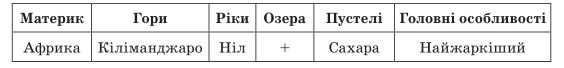 	2. Робота в парахЯке твердження є правильним?а) Сахара — найменша пустеля планети;б) Сахара — найпосушливіша пустеля планети;в) Сахара — найбільша пустеля планети.Яке твердження є правильним?а) Ніл — найповноводніша річка Африки;б) Конґо — найповноводніша річка планети;в) Ніл — найдовша річка світу.Яке твердження є правильним?а) Африка — найжаркіший континент;б) Африка — найбільший континент;в) Африка — найсухіший материк.	3. Цікаво знати!У пустелі Калахарі (Африка) дуже спекотно. Але 1 вересня 1981 року там уперше випав сніг!Дерево баобаб живе до 5 тисяч років. (Африка)	4. Гра «Вірю — не вірю»Чи вірите ви в те, що?..Африка — материк, поділений меридіаном навпіл. (Екватором)В Африці сонце весь рік гріє дужче, ніж у нас в Україні у найспекотніші дні липня або серпня.Африка — найбільший за площею материк.Африка розташована у всіх півкулях.На півночі Африку омиває Чорне море.По обидва боки від екватора простягаються степи Африки. (Ліси)	5. Гра «П’ять речень»Учні у п’яти реченнях формулюють засвоєні знання про рослинний і тваринний світ Євразії.VІ. ПІДБИТТЯ ПІДСУМКІВ. РЕФЛЕКСІЯ— Яку тему вивчали на уроці?— У яких півкулях розташований материк Африка? (У західній і східній півкулях)— Що найбільше запам’яталося про цей материк?VІІ. ДОМАШНЄ ЗАВДАННЯПідручник (с. 62–65).Додатковий матеріал до уроку	1. Відповіді на запитання для повторення з рубрики «Перевір себе» (с. 61)	2. Гра «Так чи ні?»Рослинний і тваринний світ Євразії різноманітний. Так чи ні?На півночі Євразії поширені білі ведмеді. Так чи ні?У лісах Євразії ростуть фікуси, пальми, хлібне дерево. Так чи ні?У Євразії не живуть крокодили і носороги. Так чи ні?У Євразії мешкають лисиця, заєць-русак, вовк, лось, дика свиня. Так чи ні?У Євразії немає хвойних лісів. Так чи ні?У Євразії є пустелі. Так чи ні?У Євразії живуть слони, тигри, антилопи, мавпи. Так чи ні?У Євразії росте дуб, бук, ясен, клен. Так чи ні?	3. Презентація розповідей учнів про рослину або тварину Євразії	4. Тестування1. Який материк розташований у північній та південній півкулях?	а) Північна Америка;	б) Африка;	в) Антарктида;	г) Австралія.2. Який материк омивається всіма океанами?	а) Австралія;	б) Антарктида;	в) Південна Америка;	г) Африка;	д) Євразія;	е) Північна Америка.	5. Читання вірша		Материк цей цікавий, мов казка.		Є куточки — справжнісінький рай!		Любий друже, дізнайся, будь ласка,		Все про Африку, часу не гай!							Т. Рубан